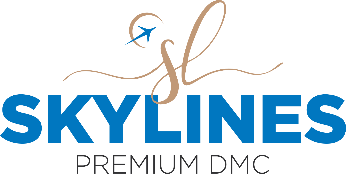 Petition Submission Form by the Subject of DataThe present form must be used for the submission of petition by the subject of data in accordance to the provisions of the General Data Protection Regulation of the European Union (GDPR).Details of the Person submitting the PetitionType of PetitionPlease select the type of petition that you submit:Personal Data involvedPetition detailsReason/petition reasonYou may submit your petition in the following ways:Electronically in the email: dpo@gnto.grBy postal dispatching in the following Address: 60 Amarousiou - Chalandriou Ave.
MarousiPersonal delivery Surname and Name:Identification Data:Identity No.: Identity No.: Identity No.: Contact data:Street: Street: No.:Contact data:Zip Code:City:City:Contact data:Email:Email:Email:Contact data:Telephone:Telephone:Telephone:Consent RemovalAccess PetitionPersonal Data CorrectionPersonal Data DeletionLimitation of Personal Data ProcessingPersonal Data Portability PetitionObjection to Personal Data ProcessingSignature:Name:Date: